MAKING A MURDERER’S DEAN STRANG & JERRY BUTING:A CONVERSATION ON JUSTICE NORTH AMERICAN DATES ANNOUNCEDTICKET PRESALE THURSDAY MARCH 3, ONSALE FRIDAY MARCH 4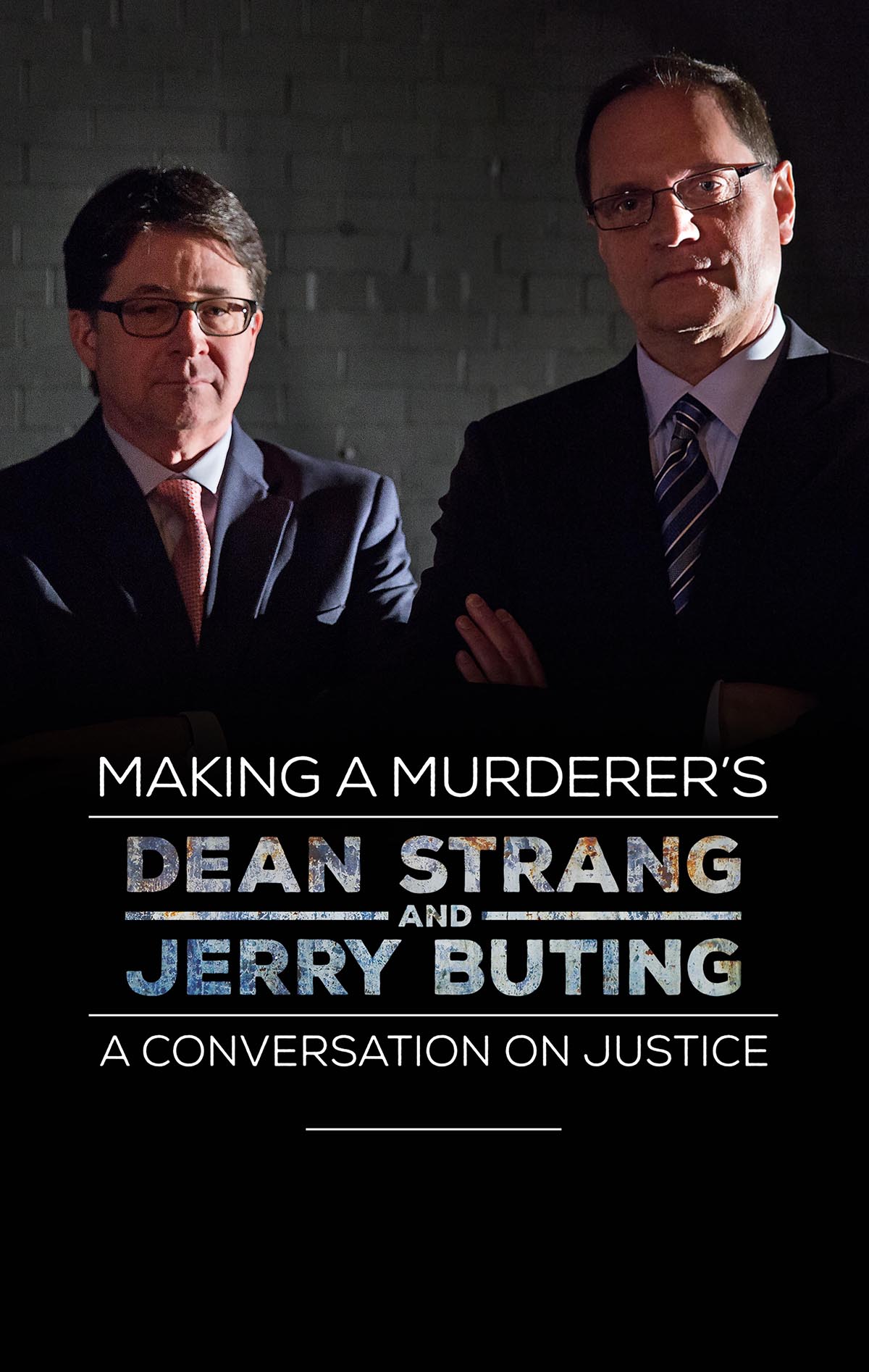 Dean Strang and Jerry Buting, defense attorneys for Steven Avery in the Netflix documentary series Making A Murderer, announce North American dates for A Conversation on Justice Tour. Strang and Buting’s multi-city speaking tour, which starts April 16th at Berklee Theater in Boston and hits cities across the U.S. and Canada through mid-August, will involve the two attorneys in conversation about the Steven Avery case and its broader implications, as well as a discussion on the larger topic of the American criminal justice system. Each night will also feature a Q&A portion and the opportunity for the audience to address questions directly to Dean Strang and Jerry Buting.At a time when the nation is gripped with pressing questions about the fairness and effectiveness of our criminal justice system, concerns that have been highlighted by true crime narratives from Making A Murderer, Serial and The Jinx to the murder trial of O.J. Simpson, Strang and Buting will be exploring and discussing our process of justice today and throughout history. Reviewing these situations, they will highlight the imperfections in our judicial system and suggest improvements that are sorely needed.Local ticket pre-sale begins Thursday, March 3 at 10am local time, general onsale begins Friday, March 4 at 12 noon local time.  More at: ConversationonJustice.comDEAN STRANG & JERRY BUTING:A CONVERSATION ON JUSTICE TOUR
4/16 – Boston, MA @ Berklee Performance Center4/17 – NYC @ Beacon Theatre4/24 – LA, CA @ The Theatre at Ace Hotel4/30 – Columbus, OH @ Palace Theatre5/1 – Cincinnati, OH @ Aronoff Center – Procter & Gamble Hall5/20 – Durham, NC @ Durham Performing Arts Center5/21 – Houston, TX @ Cullen Performance Hall5/22 – Dallas, TX @ Majestic Theatre6/2 – Minneapolis, MN @ Northrop 6/3 – Chicago, IL @ The Chicago Theatre presented by Chase6/10 – Cleveland, OH @ Playhouse Square - State Theater6/11 – Toronto, ON @ Sony Centre for the Performing Arts6/12 – Atlanta, GA @ Cobb Energy Performing Arts Center6/17 – Seattle, WA @ Paramount Theatre6/18 – San Francisco. CA @ The Warfield Theatre6/19 – Portland, OR @ Arlene Schnitzer Concert Hall7/15 – Kansas City, MO @ Arvest Bank Theatre at the Midland7/16 – Denver, CO @ Paramount Theatre7/17 – San Diego, CA @ The Balboa Theatre7/29 – Vancouver, BC @ Orpheum Theater7/30 – Calgary, AB @ Southern Alberta Jubilee Auditorium7/31 – Edmonton, AB @ Northern Alberta Jubilee Auditorium8/12  – Phoenix, AZ @ Celebrity Theatre8/13 – Austin, TX @ Paramount Theatre8/14 – Nashville, TN @ TPAC’s Andrew Jackson Hall8/20 – Clearwater, FL @ Ruth Eckerd Hall8/21 – Ft Lauderdale, FL @ Broward Center for the Performing ArtsWatch: A Conversation on Justice Tour Trailer: https://youtu.be/uF8o_5vloZcFind more info at: ConversationonJustice.comFollow the tour on Twitter, Facebook and Instagram @strangandbutingMedia Requests to Sheila Kenny at Right On! PRe. sheila@rightonpr.com // c. 917-847-9977